英语听说（1）Aural-Oral English I 一、基本信息课程代码：2020156课程学分：2面向专业：英语课程性质：系级必修课开课院系：外国语学院英语系使用教材：教材：《听力教程1》第三版，施心远主编，上海外语教育出版社，2017参考书目及网站：1.《听力教程1》（教师用书），施心远主编，上海外语教育出版社，20172. www.bbc.com/news3. www.npr.org 4. www.ted.com 课程网站网址： https://elearning.gench.edu.cn:8443/webapps/blackboard/execute/modulepage/view?course_id=_9135_1&cmp_tab_id=_9475_1&editMode=true&mode=cpview 先修课程：高中英语二、课程简介英语听说是英语专业学生基础阶段的必修课。本课程是英语听力和英语口语相结合的课程。在听力理解方面通过大量、系统、循序渐进的多形式训练使学生掌握听力技巧，初步克服听力障碍，提高听力理解能力，为高年级进一步的听说训练打下坚实基础，最终达到获取英语口头信息的目的。听力能力是英语专业学生必须具备的语言基本技能之一。听是学生学习、获取知识的重要途径，是语言交际活动的一个重要方面。听力能力的提高对于口语的表达，词汇及句型等的运用也具有极大的促进作用。本课程的主要内容是训练学生的听力技能，使学生在实际语言环境中应用听力技巧，提高交际综合能力。本课程以《听力教程第一册》为主要教材，要求学生能听懂英语国家人士在一般社交场合的交谈和相当于中等难度的听力材料，能理解大意、抓住主要细节，能根据所听材料进行分析、领会说话人的态度、感情和真实意图，并用英语简要地做笔记。鼓励学生应用APP应用程序随时随地练习听力，关注历届英语专业四级统考中的听力理解部分，以提高专业四级考试的听力成绩。在英语口头表达能力方面，要求学生达到：（a）能利用已掌握的英语比较清楚地表达自己的思想，能运用交际策略绕过难点达到交际目的；（b）能准确掌握诸如询问、请求、建议等交际功能。在不同的场合，对不同的人用恰当、得体的语言形式去体现不同的交际功能；（c）树立主动开口讲英语的信心，培养讲英语的热情和兴趣；（d）逐步达到在英语口头表达方面准确与流利的结合。三、选课建议本课程为英语本科专业必修课，适合对一年级上学期的学生开设；为英语专业学生进入高年级的深入学习做好听说方面的准备。学生们应该注意基础词汇和听力技巧的积累和训练，以保证能适应高年级听说课程以及英语综合课程的学习。四、课程与专业毕业要求的关联性备注：LO=learning outcomes（学习成果）五、课程目标/课程预期学习成果六、课程内容本课程2个学分, 在一个学期内开设, 每周2学时,共计32学时，其中32课时用于课内实践。课程要求以学生练习为主, 教师讲解为辅。授课重点应该放在听力技能技巧的训练上,理论知识相对少讲。充分利用网上资源和现代技术设备,扩大学生的听音、辨音练习，并针对普遍性的问题进行分析讲解。教学内容（含思政）如下:“课程思政”建设内容和方式外语专业的学生学习语言的过程也是学习中国特色社会主义理论的过程，因此《英语听说1》“课程思政”目标是在提高学生听说水平的同时，进行价值引领，引导学生在思考中外问题的过程中，澄清价值观念，坚定政治信仰，塑造精神家园。该课程思政建设以课堂教学为抓手，将思政内容融入课堂活动。结合News Items听说训练板块，采取小组项目的活动形式，授课教师指导学生根据每单元思政主题，选取“时事时文”（包括但不局限于中国国家领导人在新闻发布会、新闻中心记者会，国内外大会的演讲、问答的影音资料以及有关中国各个领域发展和进步的新闻报道）作为听说材料并进行课堂项目汇报。一方面锻炼学生运用语言基本技能进行口语表达，同时可以让学生在汇报过程中了解到当前国家治国理政的大方略、最新发展动向、业已取得的成就，最终实现课堂育人、立德树人。《英语听说1》“课程思政”内容不仅具有丰富的知识含量，让学生能够学习热点事件的英文表达，而且给人以信仰和力量，以此达到构建爱党爱国的理想信念的目标。此外，以小组为单位布置学习任务、开展课堂活动，还可以培养学生的合作意识，以及服务他人、服务企业、服务社会的意愿和行为能力。七、课内实验名称及基本要求八、评价方式与成绩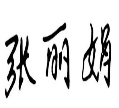 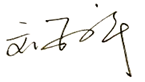 撰写人：                                    系主任审核签名：          审核时间：2021.9专业毕业要求关联LO11：理解他人的观点，尊重他人的价值观，能在不同场合用书面或口头形式进行有效沟通。LO21：学生能根据环境需要确定自己的学习目标，并主动地通过搜集信息、分析信息、讨论、实践、质疑、创造等方法来实现学习目标。LO31: 掌握扎实的英语语言基础知识，培养扎实的语言基本功和听、说、读、写、译等语言应用能力。LO32: 掌握英语语言学、文学等相关知识，具备文学欣赏与文本分析能力。LO33：了解中西文化差异和跨文化的理论知识，具备较强的跨文化沟通能力。LO34：熟悉教育教学法规,具备基本的教师素养。LO35：掌握中小学英语教育基础知识和教学理论，具备开展英语教学的能力。LO36: 掌握现代教育技术和文献检索、资料查询的方法，具备初步的教学科研能力。LO41：遵守纪律、守信守责；具有耐挫折、抗压力的能力。LO51：同群体保持良好的合作关系，做集体中的积极成员；善于从多个维度思考问题，利用自己的知识与实践来提出新设想。LO61：具备一定的信息素养，并能在工作中应用信息技术解决问题。LO71：愿意服务他人、服务企业、服务社会；为人热忱，富于爱心，懂得感恩（“感恩、回报、爱心”为我校校训内容之一）LO81：具有初步的第二外语表达沟通能力,有国际竞争与合作意识。序号课程预期学习成果课程目标（细化的预期学习成果）教与学方式评价方式1LO211能根据需要自己确定学习目标，并设计学习计划。具体要求：通过课前词汇预习以及听力练习，能听辨2500基本日常交际词汇和一部分中等难度的新闻词汇，养成用英语思维的习惯。任课教师布置听力材料，指导学生进行课外自主预习。纸笔测试评价2LO311理解并掌握英语语音、语法、词汇基本知识。具体要求：通过教师讲解和课堂练习，能运用预测、联想、辨析、推测等听力技巧分析英文日常对话和短文的中心大意并理解主要内容，养成良好的听力习惯及提高听说英语的兴趣。课堂讲授，课堂练习。纸笔测试评价3L0312掌握阅读方法，具备准确理解文章主旨、快速获取信息的能力。具体要求：借助课外实践练习，能通过阅读预判篇章听写重点，能理解听辨核心词汇，拼写无误；能听写较长的语句，能分析语句语法结构减少词形错误、语法错误。课堂讲授，课外实践纸笔测试评价、实验项目报告4L0313掌握语言学知识，熟练运用英语语言基本技能进行口语表达。具体要求：能围绕某一主题搜集相关新闻报道，能分析归纳信息并运用英语语言基本技能进行口语表达，完成课堂项目汇报。课外指导、小组项目课堂展示、口头报告5LO713奉献社会：具有服务企业、服务社会的意愿和行为能力。具体要求：在小组项目活动中能主动承担，与其他成员密切合作，共同完成任务，能根据成员贡献评价同组成员。课外指导、小组项目课堂展示、口头报告单元教学内容和能力要求教学难点实践课时数1Course outline sharing Note-taking Dialogue 1: Hello Dialogue 2: Where Are You Living now?Passage: A Young Waiter News items Oral Activity 小组项目新闻汇报主题：建党百年知道20个左右新词，熟悉这些词在日常对话、篇章中的运用；知道听力中的弱读、连读和缩写式；能够运用速写技巧记笔记；能够区分长短元音；理解所练习听力对话中的关键信息；能围绕思政主题“建党百年”进行小组项目汇报，能分析归纳相关信息并运用英语语言基本技能进行口语表达，完成课堂展示。知道影响新闻听力的三大因素：背景知识、词汇、新闻句型。能够运用相关的词汇知识和背景知识推测新闻的主要内容和细节。实践4课时2Note-taking Dialogue 1: Welcome to Bristol Dialogue 2: Have You Ever Lived Abroad?Passage: A Welcome to London!News itemsOral Activity小组项目新闻汇报主题：经济发展知道20个左右新词，熟悉这些词在日常对话、篇章中的运用；运用对话练习所给的已知信息推测对话的主要内容；运用速记技巧记录对话中的关键信息；通过查阅资料了解篇章内容所涉及的背景信息；能围绕思政主题“中国经济发展”进行小组项目汇报，能分析归纳信息并运用英语语言基本技能进行口语表达，完成课堂展示。运用听力材料中所给的已知信息推测听力的关键信息，并进行速记。实践4课时3Note-taking Dialogue 1: What’s He Like?Dialogue 2: How Old Are You?Passage: Cycling Accidents!News itemsOral Activity小组项目新闻汇报主题：文化中国知道20个左右新词，熟悉这些词在日常对话、篇章中的运用；知道听力中的弱读、连读和缩写式；运用速写技巧记笔记；能够区分长短元音；运用已知信息预测篇章中的关键信息和主旨大意。查阅资料了解新闻所涉及的背景信息及词汇知识；能围绕思政主题“文化中国”进行小组项目汇报，能分析归纳信息并运用语言基本技能进行口语表达，完成课堂展示。 Saint Louis Science Center 和Vandenberg Air Force Base的相关背景知识。实践4课时4Note-taking Dialogue 1: Phoning About a Flat Dialogue 2: The Magnificent Town ResidencePassage: Homes!News itemsOral Activity小组项目新闻汇报主题：体育赛事知道20个左右新词，熟悉这些词在日常对话、篇章中的运用；知道并能在听力中辨别数字的读法；知道中西方与home相关的谚语并了解中西方家庭观念的不同；运用已知信息预测篇章中的关键信息和主旨大意；能以我国在国际性体育赛事取得的成绩为思政主题进行小组项目汇报，能分析归纳信息并运用英语语言基本技能进行口语表达，完成课堂展示。知道数字的英文表达在听力材料中辨别数字的读音。实践4课时5Note-taking Dialogue 1: What’s cooking?Dialogue 2: Two 74s, Please?Passage: Instant CoffeeNews itemsOral Activity小组项目新闻汇报主题：科技进步知道20个左右新词，熟悉这些词在日常对话、篇章中的运用；运用已有的食物词汇进行填空；运用对话练习所给的已知信息推测对话的主要内容和关键信息；通过查阅资料了解新闻内容所涉及的背景信息；能以反映中国科技进步新闻报道为素材进行小组项目汇报，能分析归纳信息并运用英语语言基本技能进行口语表达，完成课堂展示。烹饪所需材料的词汇；coffee制作流程的说明实践4课时6Note-taking Dialogue 1: What a Super Flat?Dialogue 2: Are You Free for Lunch Today?Passage: A coinNews items Oral Activity小组项目新闻汇报主题：环境保护知道并能在听力材料中辨别时间的英文表达；运用对话练习所给的已知信息推测对话中所需填写词语的词性及意义；通过查阅资料了解新闻内容所涉及的背景信息；能以中国采取的环保措施和业已取得的成效作为思政主题进行小组项目汇报，能分析归纳信息并运用英语语言基本技能进行口语表达，完成课堂展示。运用对话练习所给的已知信息推测对话中所需填写词语的词性及意义实践4课时7Note-taking Dialogue 1: In a Toy ShopDialogue 2: Customer Service?Passage: An Unusual ShopNews itemsOral Activity小组项目新闻汇报主题：社会民生知道20个左右新词，熟悉这些词在日常对话、篇章中的运用；知道听力中的弱读、连读和缩写式；能够运用速写技巧记笔记；运用对话练习所给的已知信息推测对话的主要内容和关键信息；能以我国社会民生问题为思政主题进行小组项目汇报，能分析归纳信息并运用英语语言基本技能进行口语表达，完成课堂展示。运用速写技巧记笔记知道听写板块单词听写类型的听力难点、重点；理解听前预测和听后语法检查的重要性并养成良好的听力习惯。实践4课时8Dialogue 1Dialogue 2Listening and Note-TakingPassageNews ItemsOral Activity小组项目新闻汇报主题：国际合作能综合运用预测、联想、辨析、推测等多种听力技巧抓住英文日常对话和短文的中心大意，理解主要内容并获取相关细节。能在听力过程中通过记笔记的方式理解文本大意并获取细节信息，能理解听辨核心词汇，拼写无误；能听写较长的语句，能分析语句语法结构，减少词形错误、语法错误；能以近年反映我国国际合作成就的新闻报道为素材进行小组项目汇报，能分析归纳信息并运用英语语言基本技能进行口语表达，完成课堂展示。知道听写板块单词听写类型的出题思路和答题技巧；理解单词听写类型听力材料的体裁及相应特点。实践4课时序号实验名称主要内容实验时数实验类型备注1对话听练课内对话练习、CET 长对话练习6综合型2听力策略训练课内篇章练习6综合型3新闻听练VOA news, BBC news，NPR news5综合型4听写练习单词听写、句子听写、 篇章听写5综合型5听力技能巩固听力听写综合练习5综合型6PPT展示课内听力材料相关背景展示5综合型总评构成（1+X）评价方式占比1纸笔测试（闭卷）50%X1课堂测验（对话、篇章、听写等）15%X2实验项目（听写专项训练）报告、实验小结20%X3课堂展示、口头报告、纸笔测试15%